Жамбыл облысы әкімдігінің білім басқармасы Тараз қаласының №18 орта мектебінің білім бөлімі»                                                         коммуналдық мемлекеттік мекемесі                                                                                                                                                                        Коммунальное государственное учреждение «Отдел образования города Тараз средняя школа №18»                                                         управления образования акимата  Жамбылской области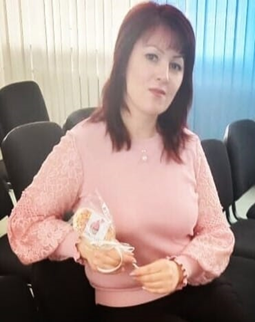                              Открытый урок Тема:     Развитие компонентов физического состояния через заданияПредмет: физичская культура                                                                                                             Класс: 4 «В»                                                                                                                                         Мұғалім/ Учитель:  Вежливцева Лариса Борисовна,                                                               учитель физической культуры, педагог- модераторРаздел 5.  Раздел 5.   Лыжная/кроссовая/коньковая подготовка Лыжная/кроссовая/коньковая подготовка Лыжная/кроссовая/коньковая подготовка Лыжная/кроссовая/коньковая подготовкаФ.И.О. педагогаФ.И.О. педагога Вежливцева Лариса Борисовна Вежливцева Лариса Борисовна Вежливцева Лариса Борисовна Вежливцева Лариса БорисовнаДата:Дата:8.04.2022г.8.04.2022г.8.04.2022г.8.04.2022г.Класс: 4 «В» Класс: 4 «В» Количество присутствующих:	 20                        Количество отсутствующих: 0Количество присутствующих:	 20                        Количество отсутствующих: 0Количество присутствующих:	 20                        Количество отсутствующих: 0Количество присутствующих:	 20                        Количество отсутствующих: 0Тема урока:Тема урока:Техника безопасности. Развитие компонентов физического состояния через заданияТехника безопасности. Развитие компонентов физического состояния через заданияТехника безопасности. Развитие компонентов физического состояния через заданияТехника безопасности. Развитие компонентов физического состояния через заданияЦели обучения в соответствии с учебной программойЦели обучения в соответствии с учебной программой4.3.3.1 применять ряд контрольных стратегий, чтобы увидеть определенные физические изменения во время или после выполнения физической деятельности4.3.3.1 применять ряд контрольных стратегий, чтобы увидеть определенные физические изменения во время или после выполнения физической деятельности4.3.3.1 применять ряд контрольных стратегий, чтобы увидеть определенные физические изменения во время или после выполнения физической деятельности4.3.3.1 применять ряд контрольных стратегий, чтобы увидеть определенные физические изменения во время или после выполнения физической деятельностиЦели урока:Цели урока:Формирование учащихся основных навыков по сохранению личного здоровьяФормирование учащихся основных навыков по сохранению личного здоровьяФормирование учащихся основных навыков по сохранению личного здоровьяФормирование учащихся основных навыков по сохранению личного здоровьяХод   урокаХод   урокаХод   урокаХод   урокаХод   урокаХод   урокаЭтап урока/ ВремяДействия педагогаДействия педагогаДействия ученикаОцениваниеЭлектронные ресурсыСпортивный инвентарьначало  10-12  минутОрг. момент.- построение,  приветствие Подведение учащихся к теме урока:1) Что изображено на рисунке?2) Какие виды  заданий вам знакомы? 3) как можно сформулировать тему урока по данным видам задания?Инструктаж по технике  безопасности.Психологический настрой учащихся  «стадия вызова»Предлагает стать в круг лицом внутри, взяться за руки друг с другом  и произнести  четверостишье.Предлагает измерить  пульс           кол-во раз за 10 сек. (на начала и в конце урока) для сравнения  самочувствия после физической нагрузки Предлагает  выполнить  разминку   совместно с подвижной игрой  «Заморозки»  (на различные группы мышц для подготовки организма к предстоящей повышенной физической нагрузке)Дыхательная гимнастика.Показывает следующие упражнения:Надувание воздушного шарика;Глубокий вдох и медленный выдох через сомкнутые губы;Попытаться сдуть небольшой листок бумагиОрг. момент.- построение,  приветствие Подведение учащихся к теме урока:1) Что изображено на рисунке?2) Какие виды  заданий вам знакомы? 3) как можно сформулировать тему урока по данным видам задания?Инструктаж по технике  безопасности.Психологический настрой учащихся  «стадия вызова»Предлагает стать в круг лицом внутри, взяться за руки друг с другом  и произнести  четверостишье.Предлагает измерить  пульс           кол-во раз за 10 сек. (на начала и в конце урока) для сравнения  самочувствия после физической нагрузки Предлагает  выполнить  разминку   совместно с подвижной игрой  «Заморозки»  (на различные группы мышц для подготовки организма к предстоящей повышенной физической нагрузке)Дыхательная гимнастика.Показывает следующие упражнения:Надувание воздушного шарика;Глубокий вдох и медленный выдох через сомкнутые губы;Попытаться сдуть небольшой листок бумагиПостроение в одну шеренгу Приветствие  учителя   Просматривают изображения,- отвечают на вопросы, - формулируют тему урока.Повторяют технику безопасности.Учащиеся  вместе с учителем  произносят:Мир начинается с тебя,  об этом помни,                  в тебе живет цветок добра - его не скомкай.Все, что сегодня приобретешь,                                    возьмешь ты завтра.                                                      Мир начинается  с тебя и это, правда!Учащиеся измеряют пульсПо команде учителя   играют в игру «заморозки», услышав свисток,  делятся на две группы  и выполняют разминку.           Восстанавливают дыхание с помощью дыхательной гимнастики             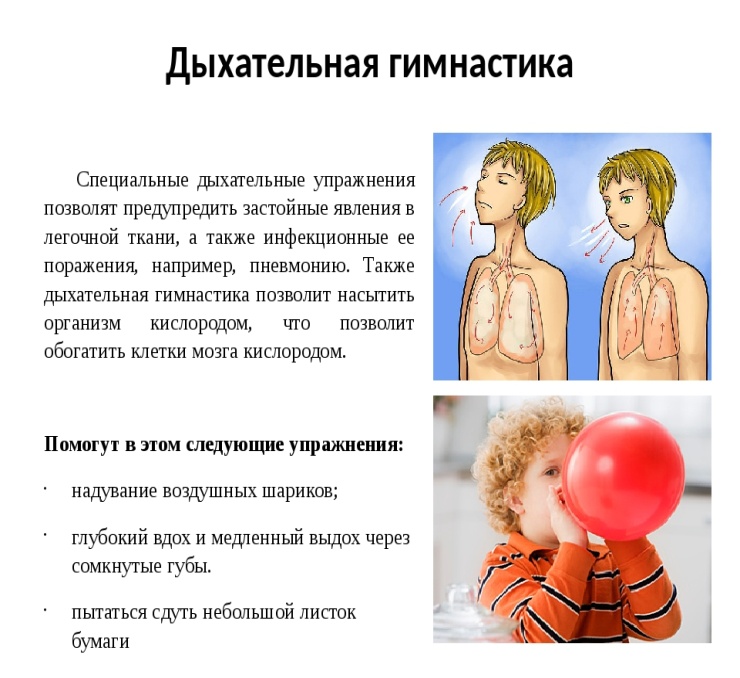 Оценивание:СамооцениваниеСсылка на эл. источник по Т/бhttps://youtu.be/qTCeay0UEEMСсылка на игру «Заморозки», ОРУhttps://youtu.be/YNCZeiwxm64Эл. ресурсы на дыхательную гимнастикуhttps://youtu.be/XbcCwhAkBFYСередина27-30 минут Игра «Чехарда»(объясняет выполнение задания)Делит учащихся   на несколько групп.Станция № 1 Предлагает  выполнить  комплекс упражнений состоящих из последовательных 2 видов деятельности на развитие выносливости.Дескрипторы:1. Соблюдает Т/Б2.  Развивает силу, выносливость3. Правильное выполнение заданияСтанция № 2Комплекс  заданий состоящих из последовательных 3  видов деятельности на развитие выносливости.Описание упражнения в виде изображения на рисунке.Дескрипторы:1. Соблюдает технику безопасности2. Принимает участие в обсуждении.3. Демонстрирует быстроту реакцииСтанция № 3Предлагает  выполнить  комплекс  заданий состоящих из последовательных 2 видов деятельности на развитие выносливостиДескрипторы:1. Соблюдает технику прыжка2. Демонстрирует скорость в задании3. Выполняет задание без остановокСтанция № 4  Предлагает выполнить ряд упражнений с набивным    мячом Дескрипторы:1. Соблюдает Т/Б2.  Развивает силу, выносливость3. Правильное выполнение задания Игра «Чехарда»(объясняет выполнение задания)Делит учащихся   на несколько групп.Станция № 1 Предлагает  выполнить  комплекс упражнений состоящих из последовательных 2 видов деятельности на развитие выносливости.Дескрипторы:1. Соблюдает Т/Б2.  Развивает силу, выносливость3. Правильное выполнение заданияСтанция № 2Комплекс  заданий состоящих из последовательных 3  видов деятельности на развитие выносливости.Описание упражнения в виде изображения на рисунке.Дескрипторы:1. Соблюдает технику безопасности2. Принимает участие в обсуждении.3. Демонстрирует быстроту реакцииСтанция № 3Предлагает  выполнить  комплекс  заданий состоящих из последовательных 2 видов деятельности на развитие выносливостиДескрипторы:1. Соблюдает технику прыжка2. Демонстрирует скорость в задании3. Выполняет задание без остановокСтанция № 4  Предлагает выполнить ряд упражнений с набивным    мячом Дескрипторы:1. Соблюдает Т/Б2.  Развивает силу, выносливость3. Правильное выполнение заданияУчащиеся  делятся на 4  группы.                                            Первый игрок наклоняется вперед. Следующий игрок перепрыгивает через него и встает, наклонившись вперед. Затем следующий игрок перепрыгивает через 2 стоящих игроков, также встает, согнувшись. Как только все участники команды встанут на дистанции, первый игрок, который теперь оказался последним, перепрыгиваетчерез всех стоящих впереди и опять встает, согнувшись. И так до тех пор, пока все игроки не пересекут линию финиша.  Задание № 1. Выполняют прыжки  через скакалку разными способами .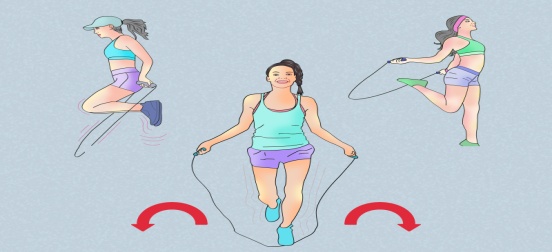  Задание № 2.Выполняют  махи ногой вперед и назад. Одну руку - на пояс, другой - придерживаться за опору.  На счет 1 - невысокий мах ногой вперед; 2 – в сторону, 3 - невысокий мах ногой назад. То же другой ногой. Опорная и маховая ноги полностью выпрямлены, корпус неподвижен. Упражнение выполняется с напряжением мышц ног и постепенно увеличивающейся амплитудой. По 5 раз каждой ногой.  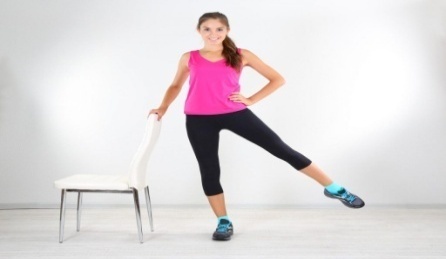 Разрабатывают  комплекс упражнений   состоящих из последовательных 3-х видов деятельности, на развитие выносливости с помощью изображения на рисунке и используя   гимнастическую  скамейку: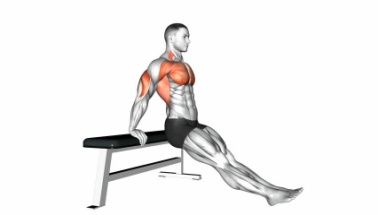 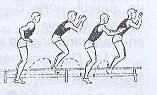 1)  Выполняют проползание через препятствие: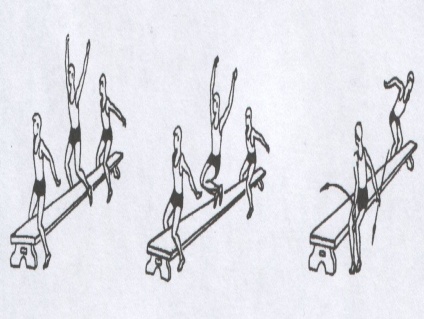 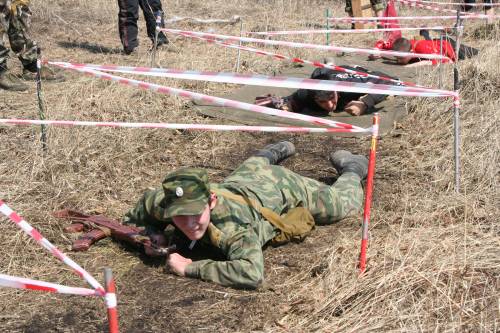 2) Упражнения на координационной лесенке: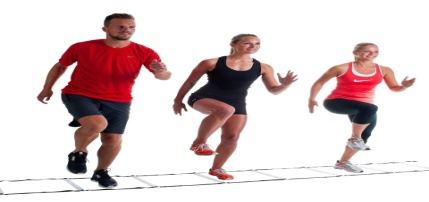 Приседания  с набивным мячом: В положении стоя мяч удерживают над головой, в приседе - в вытянутых перед собой руках.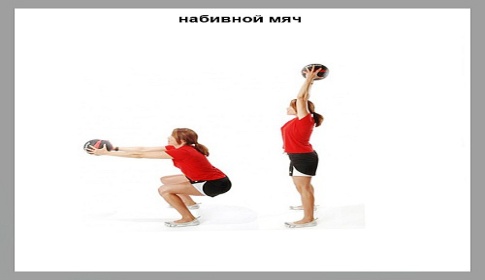 Скручивания корпуса с мячом.                                           Сидя на полу, удерживают мяч перед грудью, отклоняют корпус назад до ощущения напряжения пресса, ноги вместе и слегка приподняты. Чередуют  повороты корпуса вправо и влево.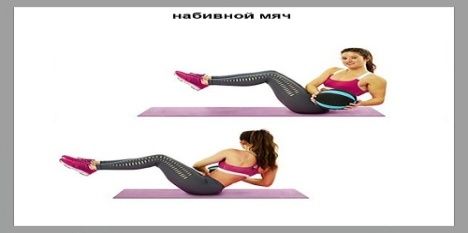 Наблюдение за выполнениемОценивание: самооценивание Оценивание:ВзаимооцениваниеОценивание: СамооцениваниеОценивание: СамооцениваниеОценивание: СамооцениваниеОценивание: Самооценивание Фишки или кегли для обозначения места  Ссылка на игру «Чахорда» https://youtu.be/BkGhKwdQ6m0Ссылка на эл. ресурс                      ttps://youtu.be/wLMLNFLAUQMСылка на эл. Ресурсыttps://youtu.be/uF_0N-690WgСылка на эл. Ресурсыhttps://youtu.be/Uo0C590l2GoГимнастическое бревно (скамейки), лесенка для  прыжковгимнастические маты, лента, фишки для обозначения дистанцииСсылка на эл. ресурсыhttps://youtu.be/JLX-fVlIElwСсылка: https://youtu.be/CsAaRRkhDS0Ссылка:https://youtu.be/3kMcgnlSQlMСсылка:https://tanita-shop.ru/medbol-ili-meditsinskiy-myach/uprazhneniya-s-nabivnym-myachom/Конец5минутПодведение итогов урока. Обратная связь  Проводит рефлексию, предлагая учащимся выразить свое мнение по уроку.Упражнение  «Плюс – минус – интересно»Подведение итогов урока. Обратная связь  Проводит рефлексию, предлагая учащимся выразить свое мнение по уроку.Упражнение  «Плюс – минус – интересно»Как физические упражнения  выполняли на данном урокеКак вы себя чувствуете при нагрузке на организм?Почему, некоторые задания требуют большей физической активности, чем другие? - В графу «Плюс» записывается все, что понравилось на занятии, информация и форма работы.- В графу «Минус» записывается все, что не понравилось на занятии, показалось скучным, вызвало неприязнь.- В графу «Интересно» учащиеся записывают все любопытные факты, о которых узнали на уроке и,  что бы еще хотелось бы узнать.Организованный выход из спортзала.Дифференциация, - каким образом вы планируете оказать больше поддержки?Какие задачи вы планируете поставить перед более способными учащимися?Под дифференцированным подходом на уроках физической культуры понимается специфический подход к каждой из выявленных групп учащихся в зависимости от их возможностей, который позволяет достигать оптимального уровня физического развития, физической подготовленности, а так же соответствующего объема знаний, умений и навыков. Для учащихся, нуждающихся  в  поддержке  физической подготовки:  прыжки  через  препятсвияСпособным ученикам: разморозить больше учеников из своей команды.Оценивание – как вы планируете проверить уровень усвоения материала учащимися?Наблюдение на уроках осуществляется учителем в ходе урока через взаимооцениваниеПохвала:Команды   выполняли запись в графе  таблицы «плюс, минус и интересно», и одно предложение какой момент нужно улучшить.Для предотвращения травмы необходимо соблюдать технику безопасности, избегать столкновений, падений друг на друга, слушать указания учителя.Не брать инвентарь без разрешения учителя.